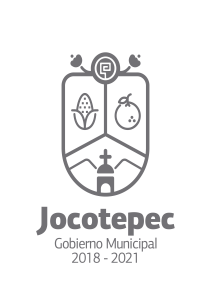 ¿Cuáles fueron las acciones proyectadas (obras, proyectos o programas) o Planeadas para este trimestre?  Reforzar los ejes de comunicaciónCobertura de eventos del Gobierno de JocotepecToma de fotografía y videoEdición de fotografía y videoCrear contenido de interés en donde las personas puedan conocer las acciones del Gobierno de Jocotepec.Brindar atención de calidad en redes sociales.Crear campañas de difusión y concientización sobre los temas que cada una de las dependencias soliciten. Aumentar el número de seguidores en nuestras redes socialesGenerar empatía con la ciudadanía, comunicando de manera asertiva los logros del Gobierno de Jocotepec.Publicar las convocatorias vigentes de programas de apoyoDifundir campañas de concientización sobre temas de cuidado del medio ambiente, seguridad pública, salud y seguridad vial.Capacitación en realización de cinematografía y edición de videoCapacitación en publicidad y marketingCapacitación en manejo de redes sociales.Reunir la información que aparecerá en la gaceta del informeRealizar el diseño de la gacetaImpresión de gacetasDistribución de gacetas en todo el municipioGrabar el audio que se va a perifonearApoyar en la difusión de campañas y apoyos a través de perifoneo.Impresión de carteles de otras dependencias.Impresión de documentos de otras dependenciasImpresión de reconocimientos.Resultados Trimestrales (Describir cuáles fueron los programas, proyectos, actividades y/o obras que se realizaron en este trimestre). Reforzar los ejes de comunicaciónCobertura de eventos del Gobierno de JocotepecToma de fotografía y videoEdición de fotografía y videoCrear contenido de interés en donde las personas puedan conocer las acciones del Gobierno de Jocotepec.Brindar atención de calidad en redes sociales.Crear campañas de difusión y concientización sobre los temas que cada una de las dependencias soliciten. Aumentar el número de seguidores en nuestras redes sociales.Reunir la información que aparecerá en la gaceta del informeRealizar el diseño de la gacetaImpresión de gacetasDistribución de gacetas en todo el municipioGrabar el audio que se va a perifonearApoyar en la difusión de campañas y apoyos a través de perifoneo.Impresión de carteles de otras dependencias.Impresión de documentos de otras dependenciasImpresión de reconocimientos.Montos (si los hubiera) del desarrollo de dichas actividades. ¿Se ajustó a lo presupuestado? Se ajustó a lo presupuestado.En que beneficia a la población o un grupo en específico lo desarrollado en este trimestre.  Durante este trimestre nos enfocamos principalmente en el informe de gobierno, es muy importante que las personas conozcan qué es lo que se está haciendo en cada una de las delegaciones y a dónde se están destinando los recursos. ¿A qué estrategia de su POA pertenecen las acciones realizadas y a que Ejes del Plan Municipal de Desarrollo 2018-2021 se alinean?Cobertura de eventos / Administración eficiente y eficazEstrategia digital en redes sociales / Administración eficiente y eficazCoordinación de campañas de comunicación / Administración eficiente y eficaz.Impresión de gacetas informativas / Administración eficiente y eficaz Perifoneo / Administración eficiente y eficazImpresiones y papelería / Administración eficiente y eficazDe manera puntual basándose en la pregunta 2 (Resultados Trimestrales) y en su POA, llene la siguiente tabla, según el trabajo realizado este trimestre.NºESTRATÉGIA O COMPONENTE POA 2020ESTRATEGIA O ACTIVIDAD NO CONTEMPLADA (Llenar esta columna solo en caso de existir alguna estrategia no prevista)Nº LINEAS DE ACCIÓN O ACTIVIDADES PROYECTADASNº LINEAS DE ACCIÓN O ACTIVIDADES REALIZADASRESULTADO(Actvs. realizadas/Actvs. Proyectadas*100)3Cobertura de eventos33100%4Estrategia digital en redes sociales55100%7Coordinación de campañas de comunicación. 33100%8Impresión de gacetas informativas.44100%9Perifoneo22100%10Impresiones y papelería33100%TOTAL100%